Разработка занятия школьного хораучитель музыки и педагог дополнительного образования ГБОУ СОШ 238с углублённым изучением английского языкаАдмиралтейского района Санкт-ПетербургаДолматова Марина Борисовна“Музыкальное воспитание – это не воспитание музыканта, а, прежде всего, воспитание человека”   В. СухомлинскийДанное занятие разработано для школьного, так называемого Концертного хора. Концертный хор – это коллектив, в котором поют все девочки седьмых, восьмых и девятых классов. Причём это именно все девочки, без принятого  отбора.  Конечно, это создаёт определённые трудности в работе  хорового коллектива, но и в то же время позволяет каждому участнику хора пройти за три года индивидуальный творческий путь. Овладение вокально-хоровыми навыками, преодоление индивидуальных «невозможностей», получение нового круга знаний даёт возможность юным певцам по-настоящему понять художественный образ и проникнуть в глубины музыки. Ощутить себя артистом, способным донести музыку до слушателя, эмоционально взволновать его, заставить сопереживать исполнителю – такую возможность каждому хористу дают выступления хора.Обучающиеся:  Концертный школьный хор  (девочки 7х-9х классов)Тема занятия:  «Развитие вокально-хоровых навыков в процессе работы над концертным репертуаром»Форма проведения:  коллективная.Тип занятия:  хоровая репетицияПродолжительность занятия: 60 минутЦель занятия: - всестороннее развитие творческих способностей учащихся и формирование у учащихся навыков хорового пения, эмоционального отклика на музыку.Задачи:обучающая:- добиваться правильного звукообразования- вырабатывать правильное певческое дыхание- добиваться активной артикуляции и чёткой дикции- дать понятие о разнообразности музыкальных образов и настроений- научить эмоционально, исполнять произведения, используя различные приемы (сценическое движение)развивающая:- создать условия для развития эмоциональной сферы- развить творческую фантазию, воображение- активизировать слуховое восприятие- развивать чувство ритмавоспитывающая:- воспитвать эмоциональное отношение к исполняемому произведению- формировать навык коллективного музицирования- расширять музыкальный кругозорМетоды обучения: - объяснительно – иллюстративный в сочетании с репродуктивным ( вокальные иллюстрации    голосом учителя и воспроизведение услышанного детьми).- наглядный (слуховой и зрительный)- словесный (обсуждение характера музыки, образные сравнения, словесная оценка  исполнения) - индуктивныйМетодические приёмы:-творческие задания и вопросы, стимулирующие мыслительную деятельность и создающие поисковые ситуации-применение индивидуального подхода, наблюдение за развитием учащихся, групповой    индивидуальный  опрос- побуждение детей к самоконтролю и самооценке в процессе пениясопоставление песен, различных по характеру- вариативность заданий при повторении упражнений и песенного материала- представление « в уме» первого звука уже на дыхании вокализация песен на слог и      сольфеджио- образные сравнения как приём связи с жизненным опытом и образным     мышлением  обучающихсяОборудование для организации занятия:- фортепиано- компьютер и диапроектор- видеофрагмент из кинофильма «Волга-Волга»- фонограмма песни «Молодёжная» И. ДунаевскогоХОД ЗАНЯТИЯI. РАСПЕВАНИЕ1. выстраивание унисона (с закрытым ртом от «до» по полутонам наверх)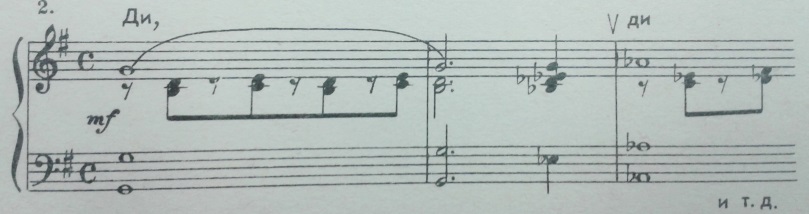 2. распевка Глинки (закр. ртом, «у», «у-о») – звукообразование, дыхание3. по полутонам наверх - точное интонирование, формирование гласных, дыхание на опоре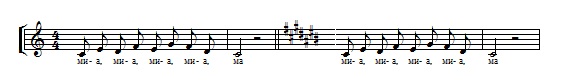 4.по полутонам наверх (от d-moll до a-moll) -  широкий квинтовый ход, дыхание на опоре, звукообразование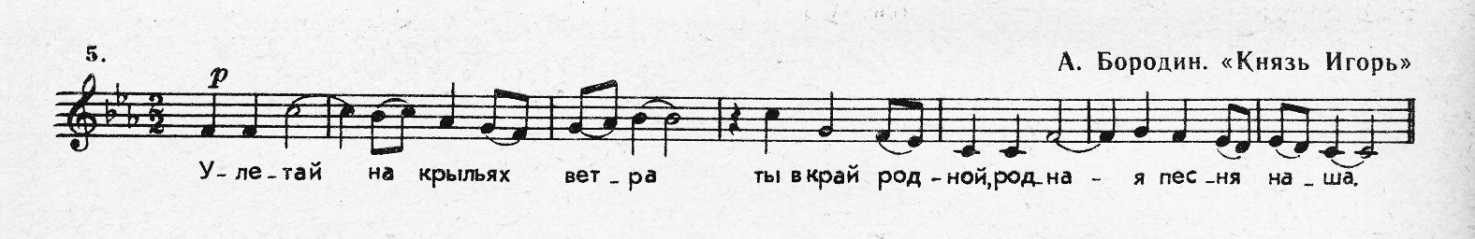 5. распевка по гамме (сольфеджио по полутонам наверх, подвижно, легко) – дикция, дыхание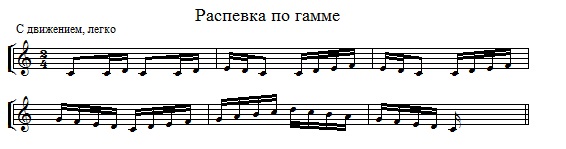 II. ПРОДОЛЖЕНИЕ РАБОТЫ НАД ПРОИЗВЕДЕНИЕМ  Й. БРАМСА «НОЧНОЙ КОСТЁР» (разучивание 2 куплета)Показ знакомой мелодии с новым текстом (текст на доске, дети пропевают про себя)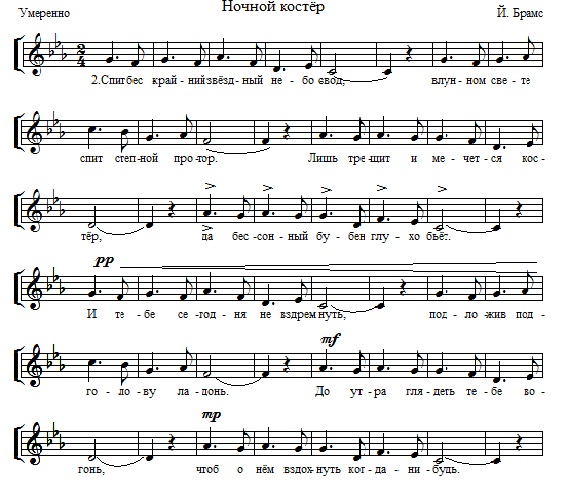 Добиваться кантиленности звучания, правильного звукообразования с опорой на дыхание, распределения дыхания на всю фразу, активной артикуляции и чёткого произношения согласных звуков. В исполнительском плане –  яркие акценты на каждую сильную долю «да бессонный бубен глухо бьёт»,  subito piano на слова «И тебе сегодня» и последующим небольшим crescendo.ПРИПЕВ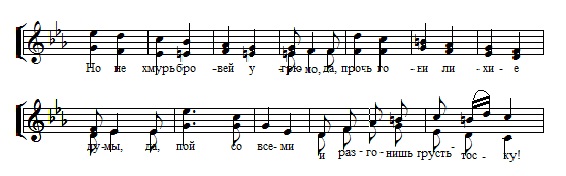 В припеве – закрепление каждой партии (пропевание  a capella  и с аккомпанементом),Пропевание двухголосия  медленно с ферматами на унисонах, добиваясь красоты ансамблевого звучания и чёткости произнесения гласных. Исполнение припева в темпе с аккомпанементом.Исполнение второго куплета целиком по тексту в темпе.III. РАЗУЧИВАНИЕ ПЕСНИ И. ДУНАЕВСКОГО «МОЛОДЁЖНАЯ»Известный советский композитор Исаак Осипович Дунаевский написал чудесную музыку ко многим кинофильмам. Дунаевский обладал особенным даром – но был настоящим композитором-мелодистом и мелодии его песен вышли за рамки кинофильмов и стали частью нашей жизни. Не только старшее поколение знает музыку Дунаевского, но и молодые ребята с удовольствием поют его песни в наше время. Песня «Молодёжная» звучит в кинокомедии «Волга-Волга», и мы посмотрим фрагмент этой ленты.Показ фрагмента кинофильма «Волга-Волга»  (2.52)Прослушивание песни «Молодёжная» в исполнении смешанного хора (текст песни на доске).  После прослушивания хористы определяют трудности исполнения произведения (быстрый темп, широкие ходы мелодии в припеве)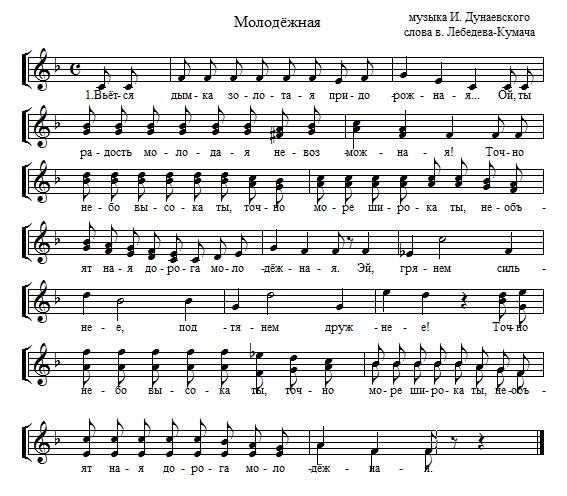 Разучивание по голосам (сначала альты, потом сопрано) по фразам. При пропевании в умеренном темпе добиваться кантиленности звучания, точно выстроенных терций и унисонов (можно останавливаться на ферматах), активной артикуляции и дикционной чёткости. Не позволять громкого, форсированного звучания, добиваться полётности, лёгкости звучания на piano и mezzo-piano. В припеве медленно пропеть сложные широкие мелодические ходы, выстроив все интервалы, а при повторении «Точно небо высока ты» большее внимание уделить партии альтов и их попаданию в унисон. На этом занятии в начале работы над песней все задания выполнять в спокойном, умеренном темпе, чтобы в быстром темпе не потерять певучесть мелодии.IV. РАБОТА НАД СЦЕНИЧЕСКИМ ДВИЖЕНИЕМ В РУССКОЙ НАРОДНОЙ ПЕСНЕ «ОЙ, ВСТАВАЛА Я РАНЁШЕНЬКО»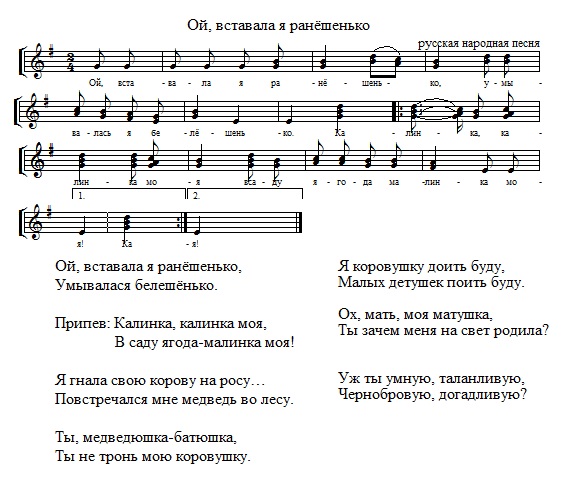 Эта русская народная песня плясового характера, с задорным традиционным припевом. На момент проведения занятия партитура произведения уже выучена хористами. Чтобы  характер песни в исполнении на концерте был ещё ярче, чтобы придать исполнению живость, шуточность, ироничность в припев «Калинка, калинка…» включаются простые движения, не мешающие вокальной работе. У каждой хористки в правой руке небольшой ЛЁГКИЙ головной платочек, незаметный при выходе на сцену.  На сильную долю каждого такта припева девочки легко взмахивают платочками вверх и убирают их сразу по окончании припева. Взмахи платочками варьируются в разных куплетах: 1 куплет – сильная доля, все вместе (ка-ЛИН-ка)2 куплет  -   сильная доля, все вместе (ка-ЛИН-ка)3 куплет  - слабая доля, все вместе  (ка-лин-КА)4 куплет  - слабая доля, все вместе  (ка-лин-КА)5 куплет  – сопрано – сильная доля (ка-ЛИН-ка), альты – слабая доля (ка-лин-КА)6 куплет  - сильная доля, все вместе (ка-ЛИН-ка)Включение движений в исполнение требует большой слаженности, естественности и уверенности  в исполнении, а, следовательно, продолжительных репетиций,  начало которым положено на этом занятии.V. ИТОГ ЗАНЯТИЯПо завершении хорового занятия подводится его итог, в котором необходимо отметить успешно выполненные задачи, оценить работу хористов в целом и отличить особенно постаравшихся, определить задачи  на следующую репетицию. Успешность проведённой репетиции должен показать эмоциональный, радостный,  приподнятый настрой хористов. 